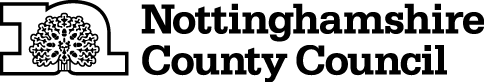 Equality Impact Assessment	(EqIA)	Before starting the first section, please give some details about the activity/policyWhat are the aims of your proposed activity/policy/background to decision?Who are the main internal and external stakeholders?Who is in best place to monitorthe impact of this proposedactivity/policy?Who has responsibility for managing this activity/policy?Does this activity/policy interact with any other policies, activities, or business areas. If yes, please list them. Part A: ImpactPart C: Consultation, feedback, and any further actionsPart D: Evaluation decision You now need to indicate the overall assessment decision:Who will be responsible for signing this form off?Depending on the nature of the policy, event or funding activity, the responsibility of who should complete the assessment, who should be consulted, and who should sign off the EIA will vary. Ultimate responsibility on whether an EIA is required, and the evaluation decision(s) made after completing the EIA lies with the senior officer responsible for implementing the policy or the head of team/department. Completed EqIAs should be sent to equalities@nottscc.gov.uk and will be published on the Council’s website before a decision is made.This EqIA is for: Change of Governance ArrangementsDetails are set out: Full Council consideration of change to the Council’s governance arrangements from a committee system of governance to the executive system (Leader and Cabinet model) with a view to implementation of any approved change at the Council’s Annual General meeting in May 2022.Officers undertaking the assessment:Avneet Nahal, Senior Executive OfficerAssessment approved by:Marjorie Toward, Service Director and Monitoring OfficerDate: 22nd March 2022Here you will identify any potential negative impact in conjunction with the protected characteristics groups:If this EqIA is accompanying a report for a decision, the report should have a description of the proposal, change to service or policy; therefore, there is no need to duplicate the information.What are we trying to do in this section?In this section, this form will help you to identify whether the activity or policy could lead to any potential discrimination. Discrimination is where someone is treated less favourably or put at a disadvantage because of their protected characteristic. The different groups are covered by the Equality Act and are referred to as protected characteristic groups. They are, disability, gender reassignment, marriage or civil partnership status, pregnancy and maternity, race, religion or belief, sexual orientation, sex (gender), and age.Part B: Proposed MitigationUsing the details, you have entered in column 4 above, you will need to expand on how you will deal with any potential impacts.Where there are potential impacts for specific groups or communities these should be detailed including consideration of the equality duty, proposals for how they could be mitigated (where possible) and meaningfully consulted on:Please indicate the protected characteristic group?From column 4, please give your example of how you will mitigate any potential impactsPlease indicate who you might consult with?People who use different languages and have different accessibility requirementsTo further improve accessibility for people with different requirements the Council has:Undertaken an independent external audit of the Council’s website to identify ways to improve accessibility and developed an action plan to address specific issues.Joined the Business Disability Forum to advise on a range of different accessibility requirements for individuals and particular communities.Signed and adopted the British Sign Language Charter in Partnership with the British Deaf Association and Nottinghamshire Deaf Wellbeing Action Group. We are working together on actions to improve accessibility for the deaf community.The Council’s Member Equalities Champion and Corporate Equalities Officer have met with members of the deaf community to identify priority actions.Extended the contract for Sign Video with a view to promoting its use amongst the deaf community.Worked with the Disabled Employee Support Network to test website changes to improve accessibility – particularly for people who are visually impaired and have other disabilities including neurodiversity.  Business Disability ForumBritish Deaf AssociationNottinghamshire Deaf Wellbeing Action groupDisabled Employee Support Network and other specific staff support groupsRecognised Trades Unions To further improve accessibility for people with different requirements the Council has:Undertaken an independent external audit of the Council’s website to identify ways to improve accessibility and developed an action plan to address specific issues.Joined the Business Disability Forum to advise on a range of different accessibility requirements for individuals and particular communities.Signed and adopted the British Sign Language Charter in Partnership with the British Deaf Association and Nottinghamshire Deaf Wellbeing Action Group. We are working together on actions to improve accessibility for the deaf community.The Council’s Member Equalities Champion and Corporate Equalities Officer have met with members of the deaf community to identify priority actions.Extended the contract for Sign Video with a view to promoting its use amongst the deaf community.Worked with the Disabled Employee Support Network to test website changes to improve accessibility – particularly for people who are visually impaired and have other disabilities including neurodiversity.  Business Disability ForumBritish Deaf AssociationNottinghamshire Deaf Wellbeing Action groupDisabled Employee Support Network and other specific staff support groupsRecognised Trades Unions Summary of consultation feedback and further amendments to proposal / mitigation Use this section to record the results of the analysis of the consultation described above and whether any further actions will be undertakenThe proposed changes to the Council’s governance arrangements are considered to have a broadly neutral effect. It is not considered that they would give rise to a disproportionate impact on any particular individuals or communities as: The proposed system is legally compliant and has been developed in line with statutory guidance and best practice to ensure the relevant checks and balances within the system are in place. Many other Councils operate executive arrangements.Full Council will have due regard to the public sector equality duties in determining the future governance arrangements.The structures of scrutiny exist to hold the executive to account by those Councillors who do not form part of the Executive (or Cabinet).It ensures that decisions taken either individually or collectively by Cabinet Members are open to relevant scrutiny and in some cases may be called-in and examined for compliance. Decisions made using the new governance model will also reflect Equality Act requirements. Accessibility arrangements for information about Council decision making would be largely the same as under current arrangements. Work is underway, working with particular groups and communities, to review these arrangements.The Cabinet member for personnel has been allocated responsibilities for oversight of Equalities across the Council and compliance with Equalities legislation is covered as one of the Council’s decision-making principles. Council, Cabinet and Committee meetings would continue to be held in public and broadcasting of public meetings will continue under the proposed system of governance to ensure continued transparency in decision making. The proposed system will continue to put the people the Council serves at its heart. The services which service users receive should be unaffected by any change in governance model, and all decisions would be required to be taken in accordance with the law, including the Equality Act, and requirements set out in the Constitution. Service Users will continue to have the same rights in respect of service delivery and to complain to the Council under the Council’s complaints procedures. They will remain able to raise issues with their local divisional County Councillor as currently.A programme of training and development will be rolled out for both members and officers involved in the decision-making process to ensure understanding of and compliance with the relevant legal requirements. The Member Working Group, under the leadership of the Chairman of Governance and Ethics Committee, has committed to keeping the operational effectiveness of the new structure under a process of review for the first 12 months of operation. Any concerns can be raised and discussed in a cross- party environment and the members Working Group will consider those issues and recommend any potential changes to address them.Use this section to record the results of the analysis of the consultation described above and whether any further actions will be undertakenThe proposed changes to the Council’s governance arrangements are considered to have a broadly neutral effect. It is not considered that they would give rise to a disproportionate impact on any particular individuals or communities as: The proposed system is legally compliant and has been developed in line with statutory guidance and best practice to ensure the relevant checks and balances within the system are in place. Many other Councils operate executive arrangements.Full Council will have due regard to the public sector equality duties in determining the future governance arrangements.The structures of scrutiny exist to hold the executive to account by those Councillors who do not form part of the Executive (or Cabinet).It ensures that decisions taken either individually or collectively by Cabinet Members are open to relevant scrutiny and in some cases may be called-in and examined for compliance. Decisions made using the new governance model will also reflect Equality Act requirements. Accessibility arrangements for information about Council decision making would be largely the same as under current arrangements. Work is underway, working with particular groups and communities, to review these arrangements.The Cabinet member for personnel has been allocated responsibilities for oversight of Equalities across the Council and compliance with Equalities legislation is covered as one of the Council’s decision-making principles. Council, Cabinet and Committee meetings would continue to be held in public and broadcasting of public meetings will continue under the proposed system of governance to ensure continued transparency in decision making. The proposed system will continue to put the people the Council serves at its heart. The services which service users receive should be unaffected by any change in governance model, and all decisions would be required to be taken in accordance with the law, including the Equality Act, and requirements set out in the Constitution. Service Users will continue to have the same rights in respect of service delivery and to complain to the Council under the Council’s complaints procedures. They will remain able to raise issues with their local divisional County Councillor as currently.A programme of training and development will be rolled out for both members and officers involved in the decision-making process to ensure understanding of and compliance with the relevant legal requirements. The Member Working Group, under the leadership of the Chairman of Governance and Ethics Committee, has committed to keeping the operational effectiveness of the new structure under a process of review for the first 12 months of operation. Any concerns can be raised and discussed in a cross- party environment and the members Working Group will consider those issues and recommend any potential changes to address them.Overall decisionPlease mark with XNo barriers or impact identified in implementing the change of the Council’s governance arrangements from a committee system of governance to the executive system (Leader and Cabinet model), therefore activity will proceed.XWe have decided to stop the policy or practice at some point because the evidence shows bias towards one or more groupsWe have adapted or changed the policy in a way which we think will eliminate the bias,Barriers and impact identified, however having considered all available options carefully, there appear to be no other proportionate ways to achieve the aim of the policy or practice (e.g., in extreme cases or where positive action is taken). Therefore, we are going to proceed with caution with this policy or practice knowing that it may favour some people less than others, providing justification for this decision.